Tytuł operacji:                  „Montaż elementów siłowni terenowej oraz wykonanie nawierzchni                                         trawiastej wraz z ogrodzeniem” – Gmina ChodzieżNumer wniosku:               8/PGI/18Kwota dofinansowania:   49.996,91 złCel ogólny LSR:              Poprawienie jakości życia i stwarzanie warunków do dalszego                                          harmonijnego rozwoju lokalnej społeczności	Cel szczegółowy:             Rozwój infrastruktury społeczno-kulturalnej                                         i rekreacyjno-sportowejPrzedsięwzięcie:              Rozwój infrastruktury społeczno-kulturalnej i rekreacyjno-sportowejWskaźnik:                        Nowe lub przebudowane obiekty infrastruktury turystycznej                                          i rekreacyjnej. 
Opis operacji:Realizacja operacji polegała na montażu elementów siłowni zewnętrznej oraz wykonanie nawierzchni trawiastej wraz z ogrodzeniem na działce w Podaninie o pow. 204m2 koło świetlicy wiejskiej.  Zakres prac  obejmował: przygotowanie terenu i wykonanie trawnika, zakup wraz z montażem czterech stanowisk treningowych o różnym stopniu trudności                                                 (steper+twister; jeździec+rower; biegacz+orbitrek; wioślarz+prasanożna) oraz tablicę informacyjną. Wszystkie urządzenia posiadają pylon, tzn. element informacyjny z instrukcją użytkowania.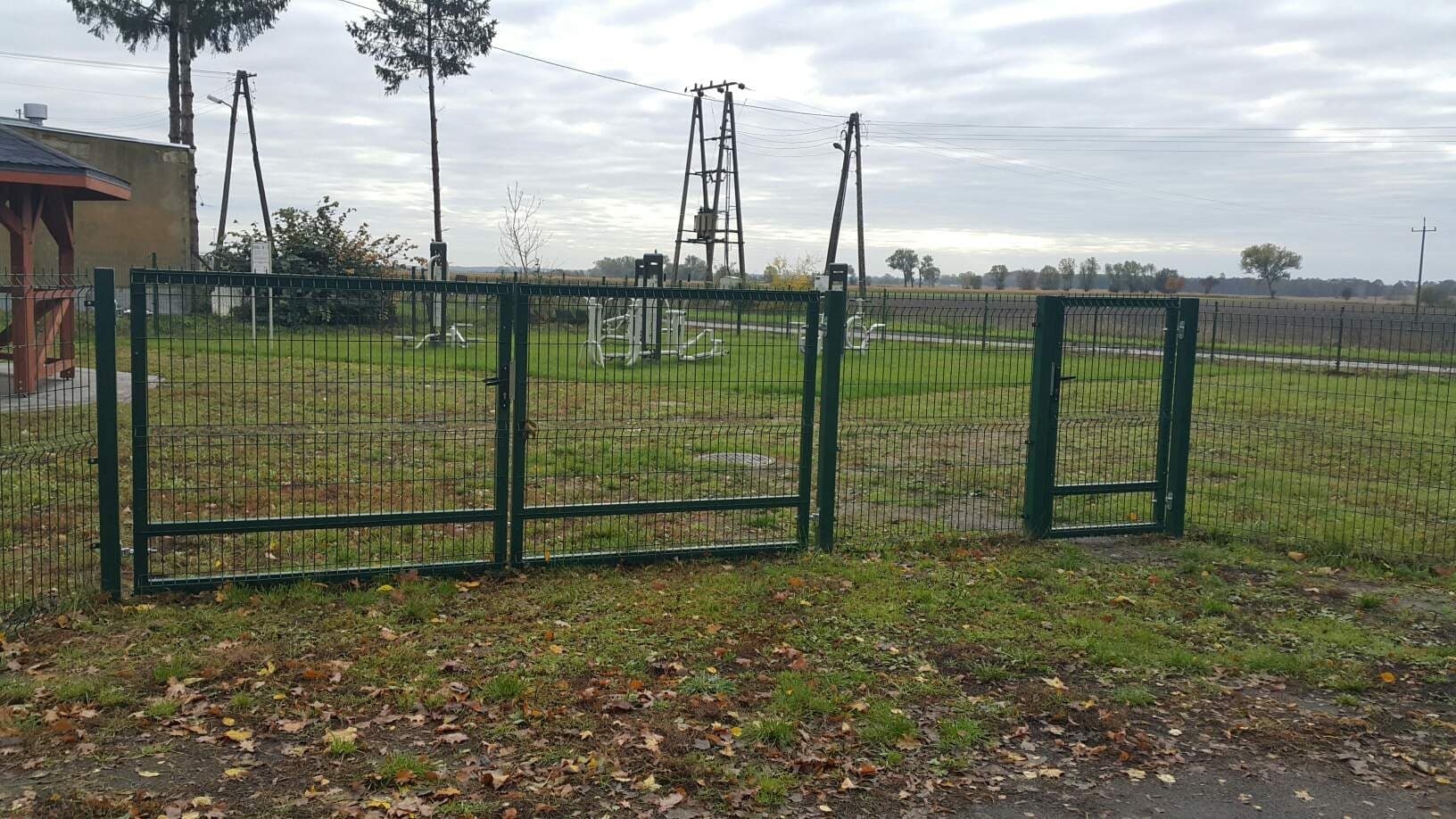 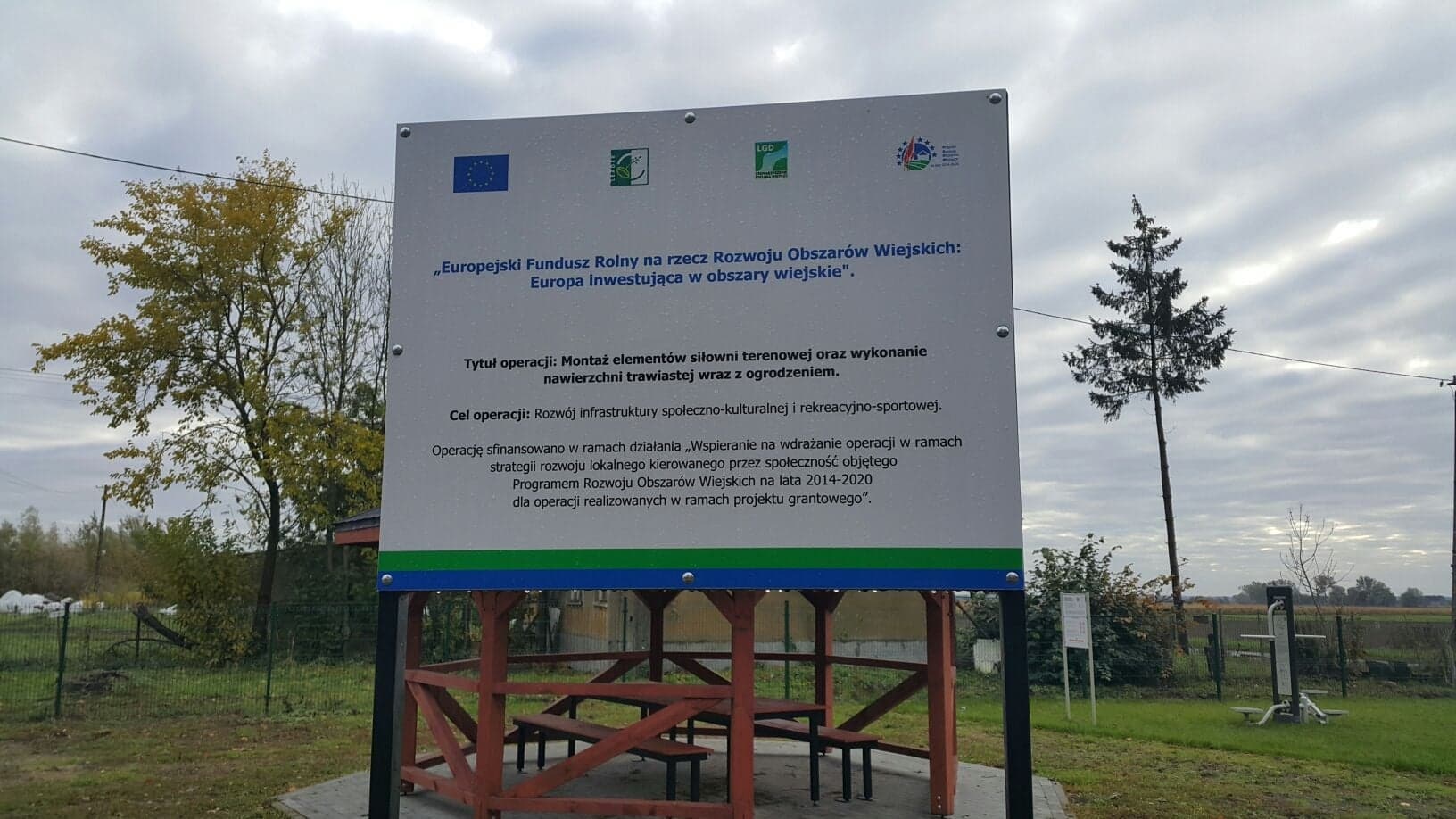 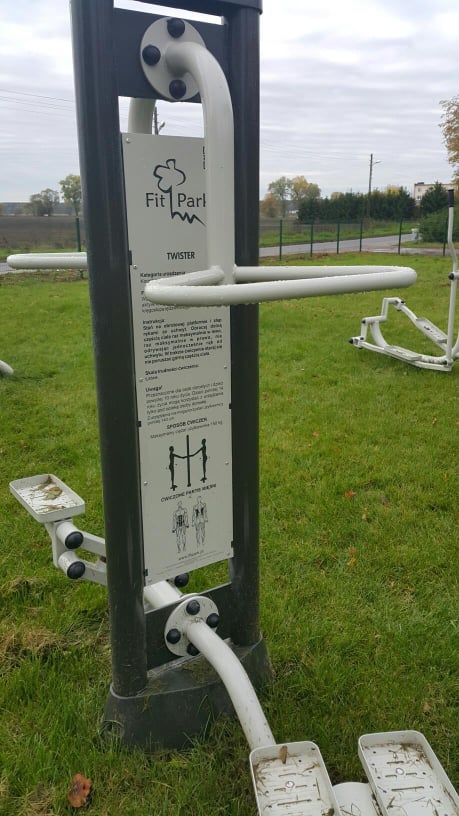 